Recipes GREEN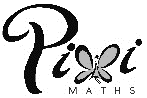 Use the menu for Pixi’s Place to fill out the recipes below:Tomato soup for 8 people:			Prawn cocktail for 12 people:_____ tomatoes						_____g of prawns_____ potatoes						_____ teaspoons of mayonnaise_____ onions						_____ teaspoons of tomato sauce_____ table spoons of olive oil			_____ lettuce leaves_____ pints of vegetable stock_____ carrots_____ slices of breadSpaghetti Bolognese for 3 people:		Roast dinner for 5 people:_____ teaspoons of olive oil				_____ roast potatoes_____ large onions					_____ carrots_____ cloves of garlic					_____ cans of peas_____g minced beef					_____ slices of beef_____g chopped tomatoes				_____ Yorkshire puddings_____ mushrooms_____g spaghettiSponge cake for 10 people:			Fruit salad for 70 people:_____g butter						_____ watermelons_____g sugar						_____ bunches of grapes_____ medium eggs					_____ bananas_____ tsp vanilla essence				_____ oranges_____g flour						_____ apples_____g jam						_____g strawberriesRecipes AMBERUse the menu for Pixi’s Place to fill out the recipes below:Tomato soup for 8 people:			Prawn cocktail for 12 people:_____ tomatoes						_____g of prawns_____ potatoes						_____ teaspoons of mayonnaise_____ onions						_____ teaspoons of tomato sauce_____ table spoons of olive oil			_____ lettuce leaves_____ pints of vegetable stock_____ carrots_____ slices of breadSpaghetti Bolognese for 3 people:		Roast dinner for 5 people:_____ teaspoons of olive oil				_____ roast potatoes_____ large onions					_____ carrots_____ cloves of garlic					_____ cans of peas_____g minced beef					_____ slices of beef_____g chopped tomatoes				_____ Yorkshire puddings_____ mushrooms_____g spaghettiSponge cake for 10 people:			Fruit salad for 70 people:_____g butter						_____ watermelons_____g sugar						_____ bunches of grapes_____ medium eggs					_____ bananas_____ tsp vanilla essence				_____ oranges_____g flour						_____ apples_____g jam						_____g strawberriesRecipes REDUse the menu for Pixi’s Place to fill out the recipes below:Tomato soup for 8 people:			Prawn cocktail for 12 people:_____ tomatoes						_____g of prawns_____ potatoes						_____ teaspoons of mayonnaise_____ onions						_____ teaspoons of tomato sauce_____ table spoons of olive oil			_____ lettuce leaves_____ pints of vegetable stock_____ carrots_____ slices of breadSpaghetti Bolognese for 3 people:		Roast dinner for 5 people:_____ teaspoons of olive oil				_____ roast potatoes_____ large onions					_____ carrots_____ cloves of garlic					_____ cans of peas_____g minced beef					_____ slices of beef_____g chopped tomatoes				_____ Yorkshire puddings_____ mushrooms_____g spaghettiSponge cake for 10 people:			Fruit salad for 70 people:_____g butter						_____ watermelons_____g sugar						_____ bunches of grapes_____ medium eggs					_____ bananas_____ tsp vanilla essence				_____ oranges_____g flour						_____ apples_____g jam						_____g strawberries